Notre 100ième jour d’écoleLes CP nous ont présenté leurs collections de 100.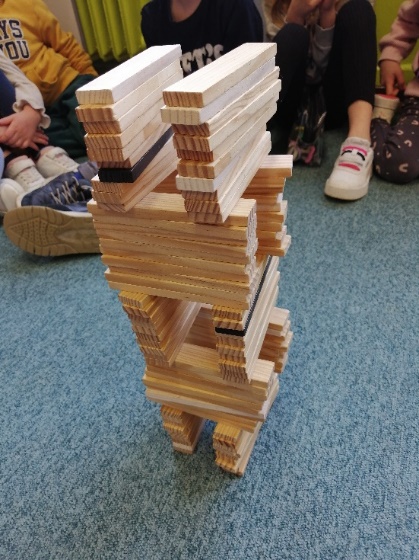 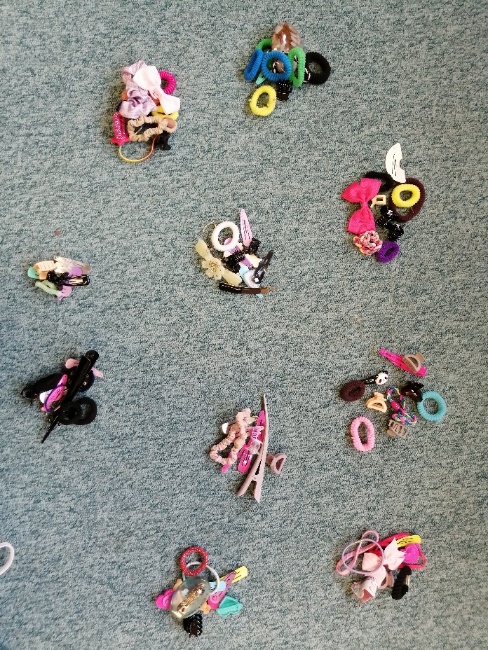 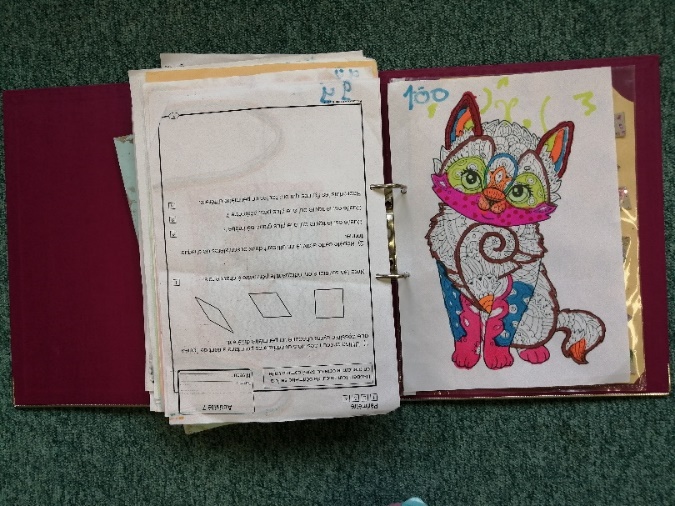 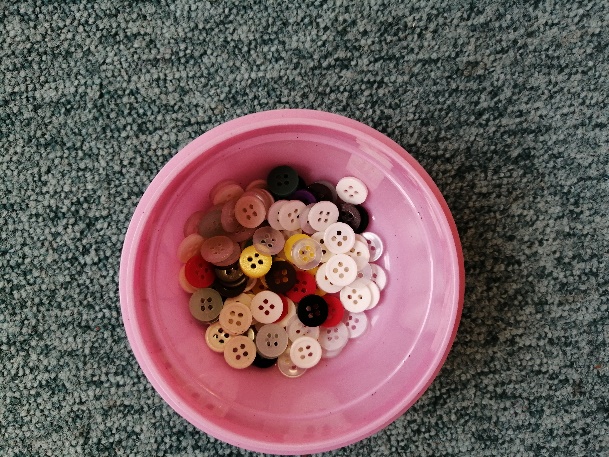 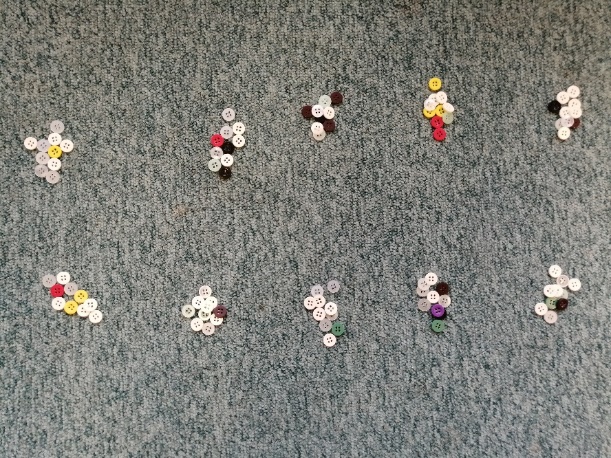 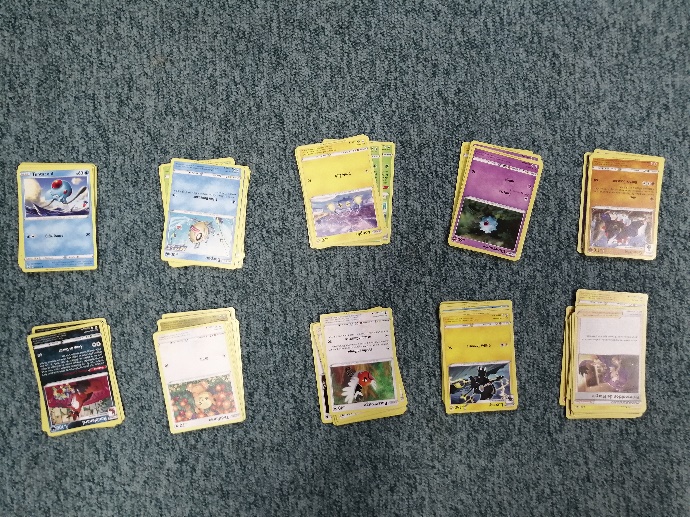 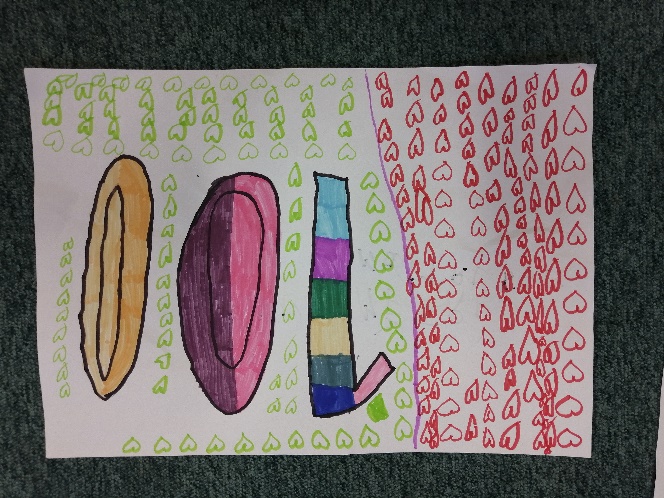 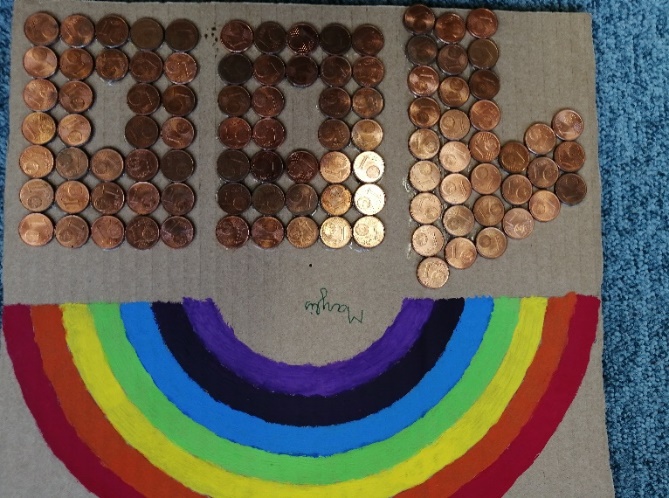 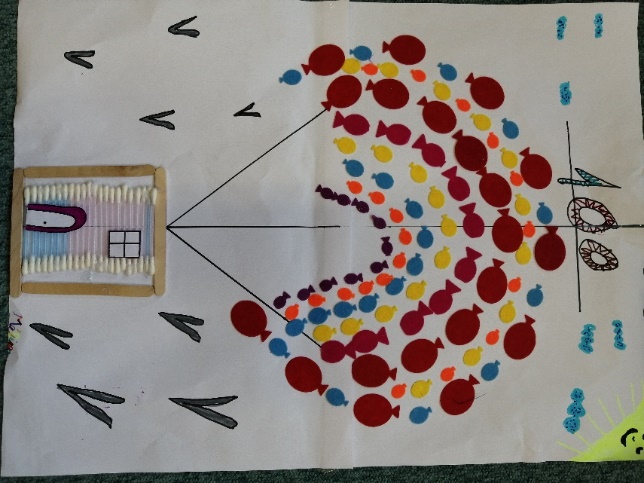 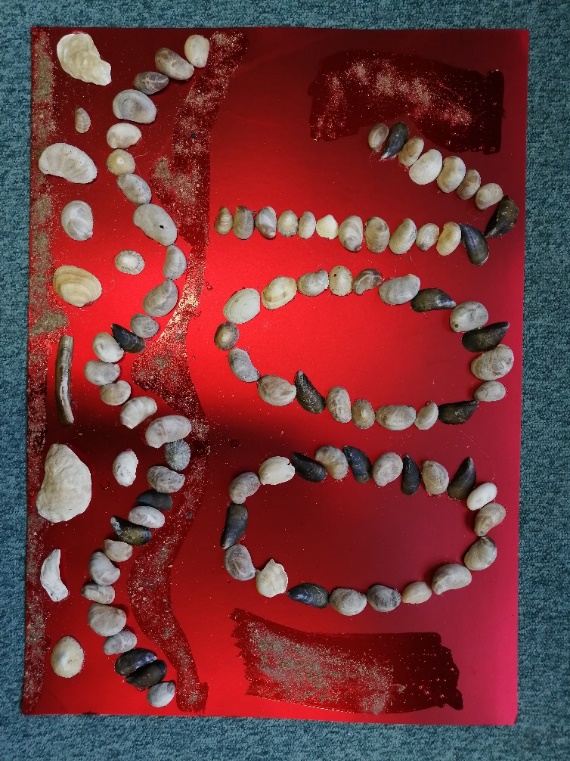 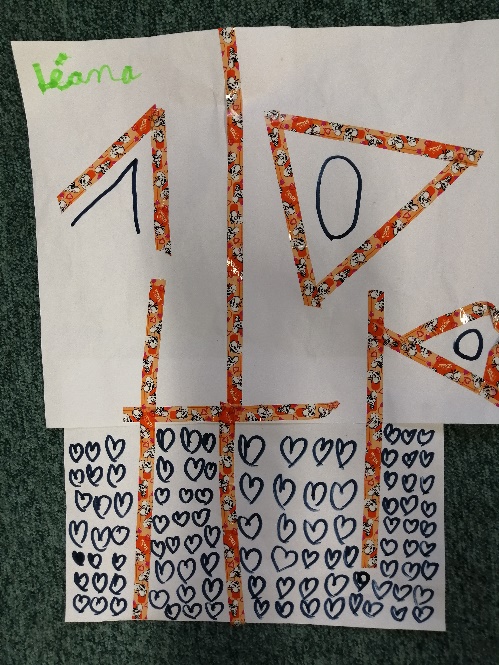      Nous avons lu un texte de 100 mots. Puis nous avons fait équipe avec les GS et nous avons trouvé 111 rimes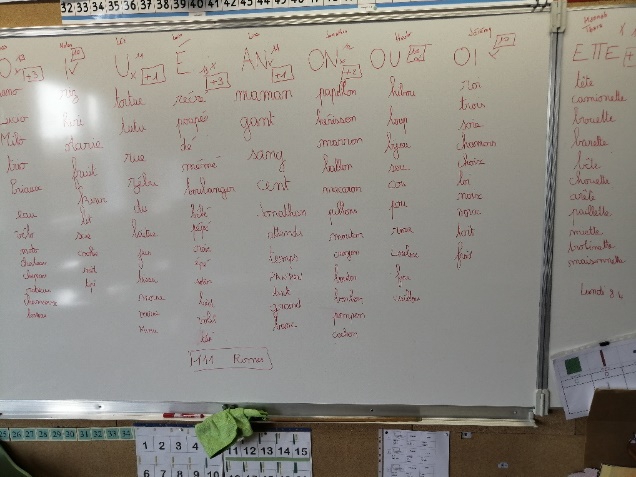 Nous avons fait 106 défis de maths et nous avons sauté 100 fois !Nous avons fini la journée en réalisant des cravates et des lunettes du 100 !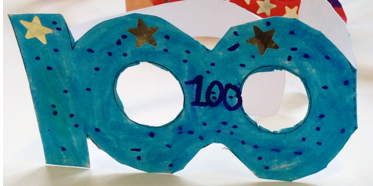 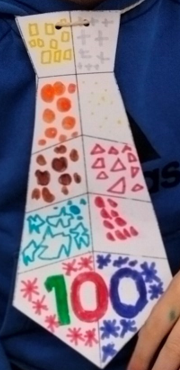 